 «Разработка интерфейса настройки системы управления с помощью табличного редактора.»Выполнил:Вырмаскин Н.АНабережные Челны2015Задача:Разработать графический интерфейс для отображения входных воздействий на исполнительный механизм и программу, импортирующую данные с табличного редактора и отправляющие их на порт клавиатуры вызывая загорания и потухание светодиодов отражающих нажатие клавиш «Num Lock», «Caps Lock», «Scroll Lock», в зависимости от заданных входных сигналов.Вид программы: Сперва вид программы имеет вид: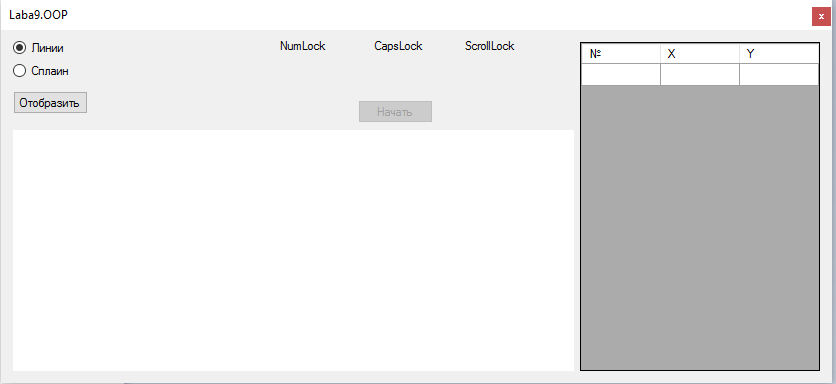 После нажатия кнопки отобразить: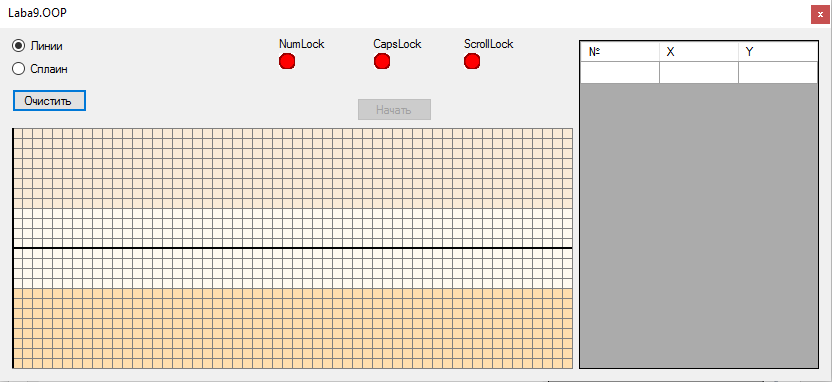 Надпись на кнопке меняется на очистит, появляется разметка и отображение областей соответствующих кнопке. Так же появляется отображение работы кнопок. Одна квадратная ячейка занимает 100 мсек. Т.е. для того чтобы интервал между изменениями нажатия кнопок был 1сек. Точки нужно ставить в 10 клетках друг от друга.Способ работы программы: Выбирается тип линии построения графика: линии или сплайнНажатиями мышкой по pictureBox строится по точкам график.Точки заносятся в массив данных.После того как последняя точка достигла конца pictureBox, массив выводится в dataGridView и кнопка начать становится доступной.После нажатия на кнопку начать, мигают светодиоды на соответствующих кнопках и это так же отображается изменением цвета с красного на зелёный в картинках под названиями кнопок.После выполнения эти действия можно повторить снова нажав кнопку начать или создать другой массив данных нажав кнопку очистить и повторив действия с 2-5 п.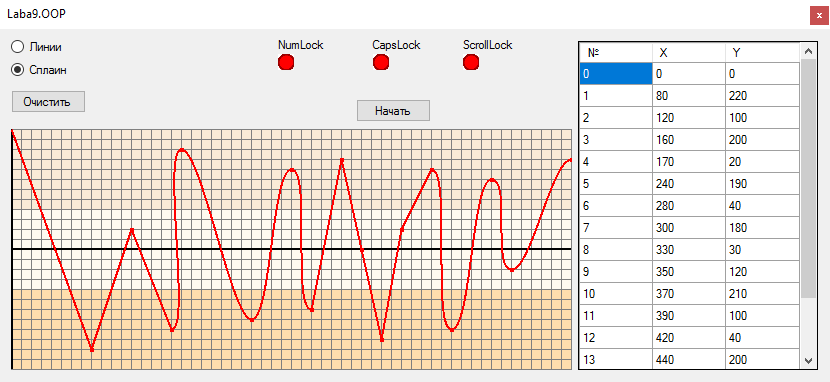 Код программы:Основной класс «One»:class One    {        public static int MouseX { get; set; } //Свойство получающее координаты нажатия мыши по оси x        public static int MouseY { get; set; } //Свойство получающее координаты нажатия мыши по оси y        public static int X { get; set; } //Свойство получающее условную координату нажатия мыши по оси x        public static int Y { get; set; } //Свойство получающее условную координату нажатия мыши по оси y        public static int[] Points_x { get; set; } //Содержит массив условных координат x для занисения в dataGridView        public static int[] Points_y { get; set; } //Содержит массив условных координат y для занисения в dataGridView        public void Activate_arr() //Очищает данные         {            X = 0;            Y = 0;            Points_x = null;            Points_y = null;            if (Points_x == null && Points_y == null)            {                int[] r = new int[1];                Points_x = r;                Points_y = r;                Points_x[0] = 120;                Points_y[0] = 0;            }        }        public void Add_arr(int x, int y) //Добавляяет данные в массив        {            if(x > X)            {                X = x;                Y = y;                int[] arr_x = new int[Points_x.Length + 1];                int[] arr_y = new int[Points_x.Length + 1];                for (int i = 0; i < Points_x.Length; i++)                {                    arr_x[i] = Points_x[i];                    arr_y[i] = Points_y[i];                }                arr_x[Points_x.Length] = x;                arr_y[Points_y.Length] = y;                Points_x = arr_x;                Points_y = arr_y;            }        }        public int Cheked(int a) //Переводит полученную координату в условную        {            int b = 0;            if(((Math.Abs(a/10) *10) +5) < a)            {                b = (Math.Abs(a / 10) * 10) + 10;            }            else            {                b = (Math.Abs(a / 10) * 10);            }            return b;        }        [DllImport("user32.dll")] //Показывает, что в качестве статической точки входа неуправляемая динамическая библеотека (DLL) предоставляет метод с атрибутами.        static extern void keybd_event(byte bVk, byte bScan, uint dwFlags, UIntPtr dwExtraInfo); //Тот самый метод с атрибутами        public void Caps_Lock() //метод изменения нажатия кнопки.        {            const int KEYEVENTF_EXTENDEDKEY = 0x1;            const int KEYEVENTF_KEYUP = 0x2;            keybd_event(0x14, 0x45, KEYEVENTF_EXTENDEDKEY, (UIntPtr)0);            keybd_event(0x14, 0x45, KEYEVENTF_EXTENDEDKEY | KEYEVENTF_KEYUP, (UIntPtr)0);        }        public void Num_Lock() //метод изменения нажатия кнопки.        {            const int KEYEVENTF_EXTENDEDKEY = 0x1;            const int KEYEVENTF_KEYUP = 0x2;            keybd_event(0x90, 0x45, KEYEVENTF_EXTENDEDKEY, (UIntPtr)0);            keybd_event(0x90, 0x45, KEYEVENTF_EXTENDEDKEY | KEYEVENTF_KEYUP, (UIntPtr)0);        }        public void Scroll_Lock() //метод изменения нажатия кнопки.        {            const int KEYEVENTF_EXTENDEDKEY = 0x1;            const int KEYEVENTF_KEYUP = 0x2;            keybd_event(0x91, 0x45, KEYEVENTF_EXTENDEDKEY, (UIntPtr)0);            keybd_event(0x91, 0x45, KEYEVENTF_EXTENDEDKEY | KEYEVENTF_KEYUP, (UIntPtr)0);        }    }Главная форма «Form1»:public partial class Form1 : Form    {        One o = new One();        public Form1()        {            InitializeComponent();        }        async Task KeyboardDisco() //Ассинхронный метод изменения нажатий кнопок в зависимости от данных в массивах.        {            for (int i = 1; i < One.Points_x.Length; i++)            {                if (One.Points_y[i] <= 80)                {                    int time = (One.Points_x[i] - One.Points_x[i - 1]) * 10;                    pictureBox2.Image = imageList1.Images[1];                    pictureBox3.Image = imageList1.Images[0];                    pictureBox4.Image = imageList1.Images[0];                    o.Num_Lock();                    await Task.Delay(time); //Создаёт задачу, которая будет выполнена после некоторой временной задержки.                }                if (One.Points_y[i] <= 160 && One.Points_y[i] > 80)                {                    int time = (One.Points_x[i] - One.Points_x[i - 1]) * 10;                    pictureBox3.Image = imageList1.Images[1];                    pictureBox2.Image = imageList1.Images[0];                    pictureBox4.Image = imageList1.Images[0];                    o.Caps_Lock();                    await Task.Delay(time); //Создаёт задачу, которая будет выполнена после некоторой временной задержки.                }                if (One.Points_y[i] <= 240 && One.Points_y[i] > 160)                {                    int time = (One.Points_x[i] - One.Points_x[i - 1]) * 10;                    pictureBox4.Image = imageList1.Images[1];                    pictureBox2.Image = imageList1.Images[0];                    pictureBox3.Image = imageList1.Images[0];                    o.Scroll_Lock();                    await Task.Delay(time); //Создаёт задачу, которая будет выполнена после некоторой временной задержки.                }            }        }        public void Draw_line() //Чертит точку и типовую линию в условных координатах.        {            Pen pen = new Pen(Color.Red, 2);            Graphics g = Graphics.FromHwnd(pictureBox1.Handle);            int length = One.Points_x.Length;            if(radioButton2.Checked == true)            {                g.DrawLine(pen, One.Points_x[length - 2], One.Points_y[length - 2], One.Points_x[length - 1], One.Points_y[length - 1]);            }            if(radioButton1.Checked == true)            {                g.DrawBezier(pen, One.Points_x[length - 2], One.Points_y[length - 2], One.Points_x[length - 2] + 20, One.Points_y[length - 2], One.Points_x[length - 1] - 20, One.Points_y[length - 1], One.Points_x[length - 1], One.Points_y[length - 1]);            }        }        public void Draw() //Метод начальной отрисовки pictureBox        {            Graphics g = Graphics.FromHwnd(pictureBox1.Handle);            Brush br1 = new SolidBrush(Color.AntiqueWhite);            Brush br2 = new SolidBrush(Color.FloralWhite);            Brush br3 = new SolidBrush(Color.NavajoWhite);            //Заполняет области кнопок разными чветами.            g.FillRectangle(br1, 0, 0, 560, 80);            g.FillRectangle(br2, 0, 80, 560, 160);            g.FillRectangle(br3, 0, 160, 560, 240);            Pen pen1 = new Pen(Color.Gray, 1);            Pen pen2 = new Pen(Color.Black, 2);            int i = 0;            int j = 0;            while(i <= 560 || j <= 240) //Чертит сетку            {                g.DrawLine(pen1, i ,240 ,i ,0);                g.DrawLine(pen1, 0, j, 560, j);                i += 10;                j += 10;            }            //Чертит оси координат            g.DrawLine(pen2, 1, 0, 1, 240);             g.DrawLine(pen2, 0, 120, 560, 120);        }        private void pictureBox1_MouseDown(object sender, MouseEventArgs e) //Метод обрабатывающий нажатие мышью в pictureBox        {            Pen pen = new Pen(Color.Red, 2);            Graphics g = Graphics.FromHwnd(pictureBox1.Handle);            //Заносит полученные координаты наатия            One.MouseX = e.X;             One.MouseY = e.Y;            o.Add_arr(o.Cheked(e.X), o.Cheked(e.Y));             Draw_line();            g.DrawEllipse(pen, One.X - 1, One.Y - 1, 3, 3);            if(One.MouseX > 555) //Выполняет отрисовку в dataGridView если график достиг конца pictureBox            {                dataGridView1.RowCount = One.Points_x.Length;                dataGridView1.ColumnCount = 3;                for (int i = 0; i < One.Points_x.Length; i++) //Выводит значения из массива в dataGridView1                {                    dataGridView1.Rows[i].Cells[0].Value = i;                    dataGridView1.Rows[i].Cells[1].Value = One.Points_x[i];                    dataGridView1.Rows[i].Cells[2].Value = One.Points_y[i];                }                button2.Enabled = true;            }        }        private void button1_Click(object sender, EventArgs e) //Кнопка Отобразить(Очистить)        {            Graphics g = Graphics.FromHwnd(pictureBox1.Handle);            g.Clear(Color.White);            Draw();            pictureBox2.Image = imageList1.Images[0];            pictureBox3.Image = imageList1.Images[0];            pictureBox4.Image = imageList1.Images[0];            o.Activate_arr();            button1.Text = "Очистить";            dataGridView1.Rows.Clear();            button2.Enabled = false;        }        async void button2_Click(object sender, EventArgs e) //Кнопка начать        {            var button = sender as Button; //Представляет элемент управления             button.Enabled = false; //Делает кнопку не активной            try { await KeyboardDisco(); } //Выполняет асинхронный метод            finally { button.Enabled = true; } //По окончании делает кнопку активной        }    }Вывод:Предоставили способ представления параметров настройки системы управления с помощью небольшого приложения типа построения графика и отображения в таблице.Для удобства работы пользователя в технологических процессах применяются системы с графическими интерфейсами. В данном интерфейсе при построении графика пользователь преследует цель создать входное воздействие определённой амплитуды через определённый промежуток времени и отправить его на исполняемый метод. Исполняемым методом является асинхронный метод оперирующий нажатием кнопок.